Kovine lahko spajamo na različne načine. Zveze so lahko razstavljive ali nerazstavljive. Poglej vse slike in jih pravilno razporedi pod primere spajanja. Primer razstavljive zveze je rešen (desno).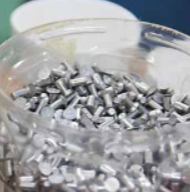 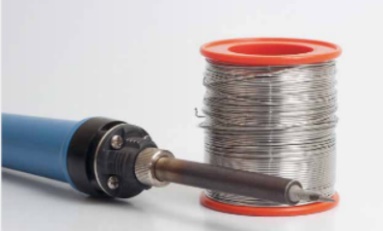 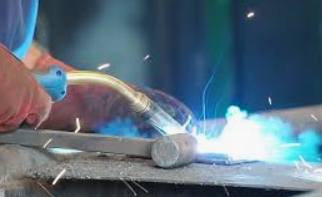 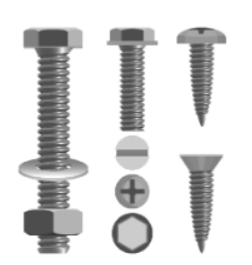 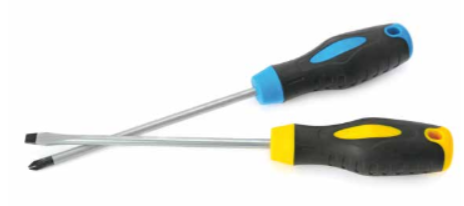 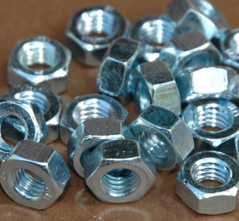 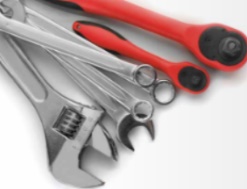 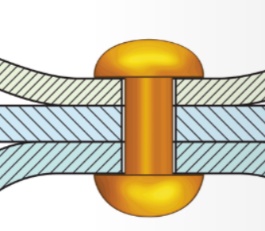 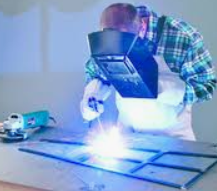 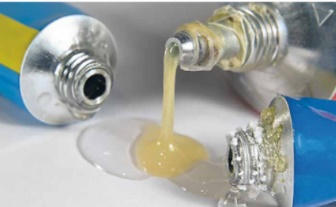 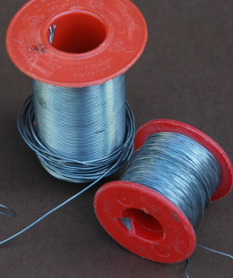 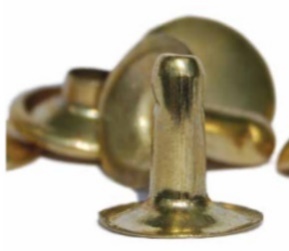 